Рисование. «Круглый год»( и каждый родитель представил себя воспитателем)Ввысь взметнулись последние искорки стужи,Растворяясь в прозрачной лазури небес.Голубь лапками меряет талые лужи,И зелёная дымка окутала лес.Оседают сугробы, почерневшего снега.Стало птицам, щебечущим не до сна,Не устали ручьи от журчащего бега.Шепчет нежный подснежник:- Наконец-то ВЕСНА!Ребята, сегодня мы с вами будем рисовать фон для нашего будущего пейзажа.А что такое пейзаж? Что художник изображает на своей картине?(ответы детей)Если нарисован город – пейзаж городской, а если – деревня?А по временам года, какие пейзажи бывают? Если на картине изображена зима? А если лето?(Дети отвечают)Молодцы!Давайте рассмотрим пейзажи, которые выполнили художники.Вглядимся в ближний и дальний планы видимого пространства. Предметы, которые мы видим на переднем (ближнем) плане изображены более четко и выглядят ярче по сравнению с предметами дальнего плана. Вдали предметы более расплывчаты.На переднем плане предметы изображены больше по размеру, а на дальнем плане – они меньше.Ребята, послушайте стихи поэта Евгения БаратынскогоВесна, весна! Как воздух чист!Как ясен небосклон!Своей лазурию живойСлепит мне очи он.Весна, весна! как высокоНа крыльях ветерка,Ласкаясь к солнечным лучам,Летают облака!Поэт говорит нам, что небо голубое, чистое. И солнышко теплое, весеннее, ласковое.Ребята, давайте подготовим фон, для нашего следующего занятия.Для выполнения фона мы будем использовать широкую плоскую кисть и гуашь с водой. Чтобы рисунок получился светлый, а небо прозрачно-голубое, мы будем брать много воды, и мало краски.Листы бумаги располагаем горизонтально перед собой.Фон начнём рисовать с верхней части листа.Почти до середины от верха листа, широкими движениями из стороны в сторону (от края до края, широкой плоской кистью наносим на бумагу воду. Пока бумага не высохла, берём очень мало - синей или голубой краски, и размазываем от края до края этой же кистью, верхнюю мокрую часть листа. Получается прозрачно-голубое небо. Это рисование называется «По мокрому листу».Дети вместе с воспитателем выполняют задание.Нижнюю, не заполненную цветом часть листа мы также смачиваем водой широкой плоской кистью, и наносим немного зелёной краски. Зеленый фон у нас должен получиться светлый, весенний. В некоторых местах, добавляем коричневые и чёрные мазки, накладывая их друг на друга. Это голая земля, где трава ещё не выросла.Дети вместе с воспитателем выполняют задание.На переднем плане рисуем кочку, используем краски зелёную, коричневую и чёрную.Дети выполняют все задания.Молодцы! Вот какой прекрасный весенний фон у нас получился. На нашей кочке вырастут подснежники!Ребята, а вы знаете, что не только художники рисуют – пишут природу в своих картинах, но и композиторы пишут музыку о природе. Давайте послушаем произведение, которое сочинил великий русский композитор Пётр Ильич Чайковский. Называется произведение «Подснежник».Эта музыка о природе, весне, солнышке и первых весенних цветах.Дети слушают музыку.(После прослушивания аудиозаписи.)Очень красивое произведение мы послушали. А теперь мы приклеим солнышко на наше весеннее небо.Дети приклеивают заготовленные кружочки на верхнюю часть своей работы.Солнышко нам нужно, чтобы оно у нас потом сияло и согревало наши цветочки.2 занятиеРебята, вы все знаете сказку «Двенадцать месяцев». Давайте вспомним персонажей сказки.Дети отвечают (мачеха, дочка мачехи, падчерица – неродная дочка, братья месяцы, Январь, Февраль и Март).Помните, как всё было в сказке? Злая, жадная мачеха отправила падчерицу зимой в лес, за подснежниками. А зачем мачехе нужны были подснежники?Смогла бедная девушка найти в морозном зимнем лесу подснежники?Как девушка нашла братьев месяцев?Какие были братья месяцы, все одинаковые?Дети отвечают.Правильно ребята, отвечаете. Молодцы!Кто помог найти цветы падчерице?Как Март выглядел, молодой или старый?Дети отвечают на вопросыРебята, а вы знаете, что подснежники называют – Первоцветы.Первоцветами называют цветы, которые первыми появляются, когда уходит зима и заканчиваются морозы.Послушайте, как в своём стихотворении Тимофей Белозёров называет подснежникиПлакала Снегурочка,Зиму провожая.Шла за ней печальная,Всем в лесу чужая.Там, где шла и плакала,Трогая берёзы,Выросли подснежники -Снегурочкины слёзы.Красивое стихотворение? Снегурочка плачет, потому что зима уходит, а где падают слезинки, вырастают нежные цветы – подснежники.Подснежники рвать нельзя, они занесены в Красную книгу. Что такое Красная книга?Дети отвечают (туда записаны редкие животные и растения)Молодцы! А знаете, почему книга эта называется Красной, а не зелёной или желтой? Это как цвет светофора.Зелёный цвет у светофора, что нам говорит?Дети отвечают (иди, можно идти)Жёлтый цвет, что говорит?Дети отвечают (жди, надо подождать)А красный цвет у светофора, что нам говорит?Дети отвечают (стой, идти нельзя)Вот и Красная книга, она как красный цвет светофора говорит нам – Стой! Не рви, не убивай, не ломай!А мы сегодня с вами нарисуем весеннюю картину, и подснежники на нашей картине будут как настоящие как живые.На прошлом занятии мы подготовили фон для нашего весеннего пейзажа.Сегодня мы нарисуем облака, деревья, травку и цветы.Облака рисуем толстой плоской кистью. Сухой кистью белой гуашью техникой тычка. Облака получаются пушистые и лёгкие.Этой же кистью жёлтой краской мы рисуем лучи у нашего солнышка.Воспитатель показывает, дети выполняют задание.Вот и солнышко засияло! Молодцы!Деревья, мы рисуем на дальнем плане, на линии горизонта. Эту линию мы проводим, где небо соединяется с землёй.Средней мягкой кистью (№ 3, проводим линию там, где зелёный фон соединяется с голубым. Линию проводим кончиком кисточки, коричневым цветом.На этой линии, или чуть впереди мы рисуем деревья. Этой же средней кистью, всей плоскостью мы рисуем коричневые стволы, и кончиком кисти ветви – кроны деревьев.Воспитатель показывает, дети выполняют задание.На деревьях первые весенние листочки. Кисточку используем плоскую широкую, которой рисовали облака. Техникой тычка,рисуем первые весенние листики. Стараемся рисовать так, чтобы ветви у деревьев было немного видно.Этой же кистью, техникой тычка, рисуем первую весеннюю травку. В некоторых местах, под деревьями, на полянке вокруг кочки появляется зелёная трава.Воспитатель показывает, дети выполняют задание.Молодцы! Какая у нас красота получается!А давайте представим, что мы с вами гуляем в весеннем лесу, птички поют, ручеёк журчит…Дети слушают музыку произведение «Подснежник» П. И. Чайковский.Какая прекрасная музыка! Как называется это произведение? Кто придумал такую красивую музыку?Дети отвечают.Давайте с вами сделаем гимнастику для наших трудолюбивых пальчиков.Вырос высокий цветок на поляне,К яркому солнцу раскрыл лепестки.Всем лепесткам красоту и питание.Дружно дают под землёй корешки.Воспитатель показывает, дети повторяют. И ещё один раз делают вместе с воспитателем.А что же должно произойти с нашей кочкой. На кочке вырастут первоцветы – подснежники!Давайте нарисуем первые весенние цветы.Тонкой мягкой кистью (№ 2, мы рисуем зелёные стебельки – кончиком кисточки, и всей плоскостью кисточки рисуем листики.Стебелёк прямой, растёт вверх, а потом наклоняется, верхним кончиком смотрит на землю.Листики растут от стебельков с низу, ближе к земле. Когда рисуем листик в конце каждого листочка, кисточку поднимаем плавно, со всей плоскости на кончик. Листики у нас похожи на ушки зайчика.Воспитатель показывает, дети выполняют задание.Рисуем лепестки нашим цветочкам. Толстой мягкой, сухой кистью, смешанными красками - белой краской и голубой (розовой, техникой примакивания. Рисуем средний лепесток, кисточку прикладывает к кончику наклонённого стебелька, и рисуем два лепестка по краям.Цветочки у нас получаются нежные, головки наклонили, будто стесняются.Дети выполняют заданиеВоспитатель хвалит детей.-Давайте аккуратно положим наши работы рядом, на ковёр и полюбуемся нашими картинами!Дети выкладывают свои рисунки.Посмотрите, настоящая выставка получилась!Все любуются.Сюрпризный момент.Слышен стук в дверь.Воспитатель - Кто там, Кто это?Из-за двери голос-Это я – Апрель! Я вам подарок от своего брата - Марта принёс. Ребята, вы такие молодцы, рисуете прекрасные картины. Настоящую весну нарисовали! Но мне некогда, побегу брата догонять. До свидания ребята!Воспитатель - Спасибо тебе Апрель. До свидания!Воспитатель несёт в группу подарок, достаёт из пакета корзиночку с цветами.Посмотрите, какая чудесная корзиночка. И цветы в корзиночке – подснежники!Дети рассматривают корзиночку.А в пакете ещё что-то есть. Ребята, это угощение вам!Это точно от Марта месяца! Помните, в сказке, какую Март песню пелПробирается медведь,Сквозь лесной валежник.Стали птицы песни петь,И расцвел подснежник.Сейчас весна, что происходит в лесу, кто проснулся?Дети отвечают - Медведь проснулся!Вот нам и угощение – «мишки Барни!»Теперь у нас есть для группы украшение, а для вас угощение.Смотреть сказку  Двенадцать месяцев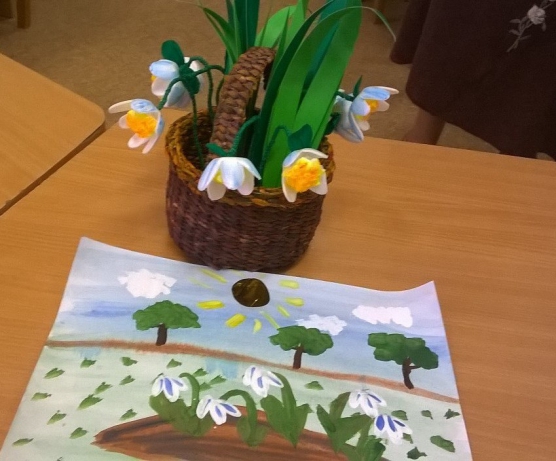 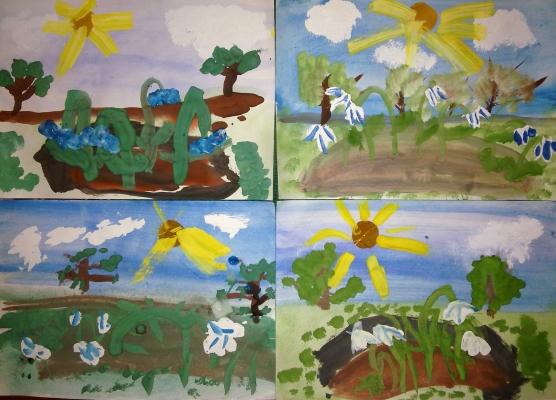 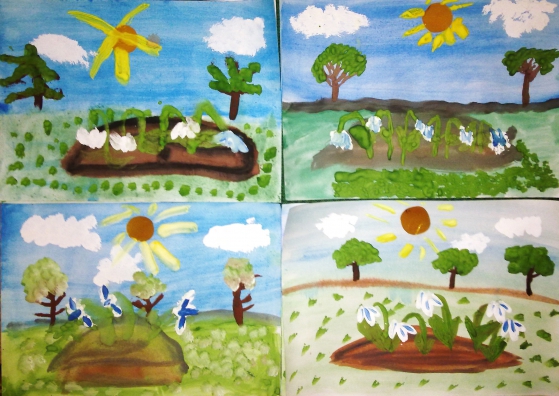 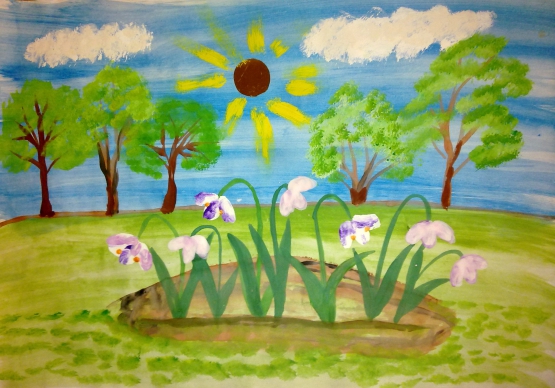 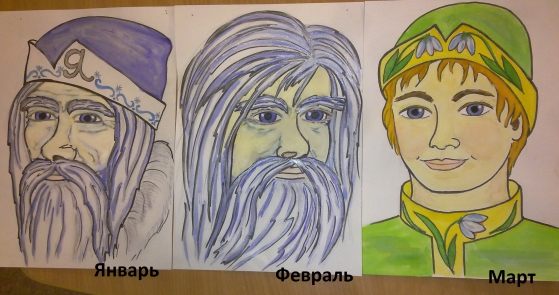 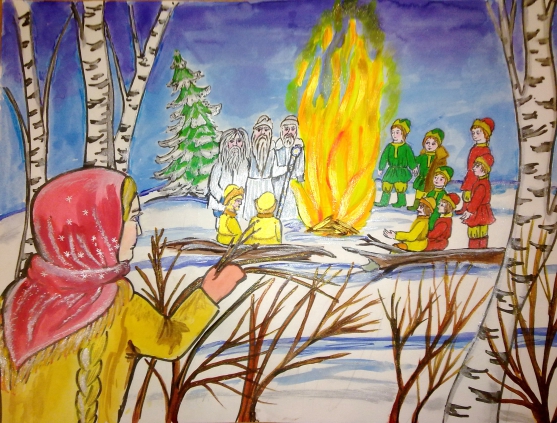 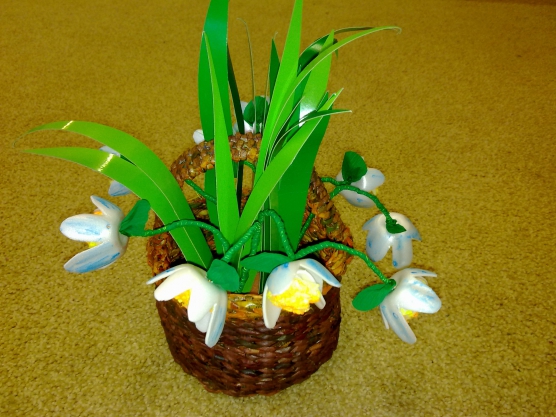 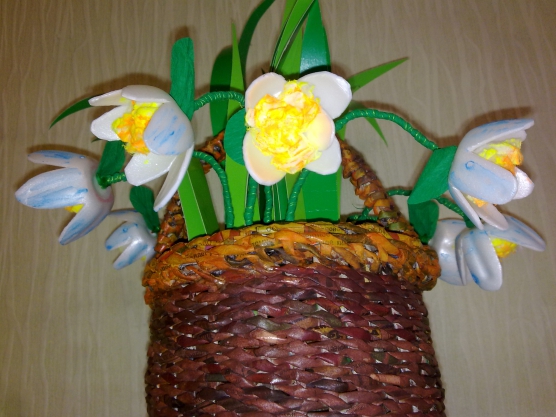 